LACS Return to School 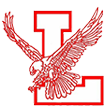 A Framework for Lowville Elementary SchoolLowville Middle SchoolLowville High School




Click Here to View Return to School Plan